Vienošanāspar invazīvo sugu pārvaldības pasākumiem projekta “…..” ietvarosEs, __________________________________________, (vārds, uzvārds / nosaukums)piekrītu, ka uz man piederošā zemesgabala ar kadastra apzīmējuma Nr. ______________________,atbilstoši projekta plānam tiek veikti šādi invazīvo sugu pārvaldības pasākumi:___________________________________________________________________________________________________________________________________________________________________________...Zemes īpašnieks	 _________________________ (paraksts, tā atšifrējums)Projekta īstenotājs  ________________________(paraksts, tā atšifrējums)_______________(datums)		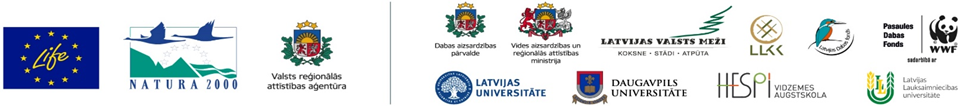 